Name_______________________________31 – (7 + 2) × 310 × 8 – 3 × 27 × 3 – 6 × 1 + 2 × 5Write 3 x 3 x 3 x 4 x 5 x 5 x 2 x 2 x 2 in exponential formWhat is the GCF of 36 and 30?What is the LCM of 4 and 6?Vocabulary to Remember:-Factors				-Exponent-Least Common Multiple	**Be sure you know the divisibility rules-Greatest Common Factor Which number is NOT divisible by 3? Which number is NOT divisible by 3?A. 72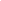 C. 145B. 108D. 270